OSJEČKO – BARANJSKA ŽUPANIJA              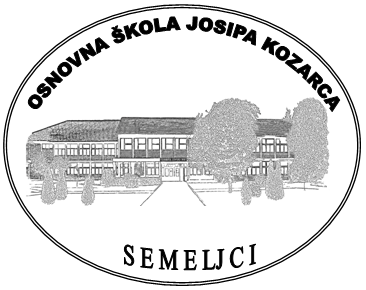 OSNOVNA ŠKOLA JOSIPA KOZARCA SEMELJCI 031/856-081    Fax:031/856-247e-mail: skola@os-jkozarca-semeljci.skole.hrweb stranica: http://os-jkozarca-semeljci.skole.hr/OIB-77433474733   IBAN-HR8223400091111010175Proračunski korisnik: OŠ JOSIPA KOZARCA, SEMELJCIAdresa: Školska 21, 31402 SemeljciŽupanija: 14Općina: 386RKP: 9144MB: 03011259     OIB: 77433474733Razina: 31Razdjel:000Djelatnost: 8520 Osnovno obrazovanjeRazdoblje: 01.01. - 31.12.2019.Bilješke uz godišnje financijsko izvješćeza razdoblje od 01.01.2019. do 31.12.2019. godineOsnovna škola Josipa Kozarca je javna ustanova sa sjedištem u Semeljcima, Školska 21. Djelatnost škole obuhvaća osnovnoškolsko obrazovanje i odgoj učenika od 1. do 8. razreda, te predškolski odgoj. Posluje u skladu sa Zakonom o odgoju i obrazovanju u osnovnoj i srednjoj školi (NN br. 87/08, 86/09, 92/10, 90/11, 5/12, 16/12, 86/12, 126/12, 94/13, 152/14, 07/17 i 68/18) te Statutom škole.U matičnoj školi u Semeljcima nastava je organizirana u prijepodnevnoj smjeni u petodnevnom radnom tjednu s neradnom subotom. Jednako tako je organizirana i u područnim školama Mrzović, Vučevci i Forkuševci.U područnim školama u Koritni, Vrbici i Kešincima nastava je organizirana u prijepodnevnoj i poslijepodnevnoj smjeni, u petodnevnom radnom tjednu s neradnom subotom.Godišnji financijski izvještaji  Osnovne škole Josipa Kozarca sastavljeni su nakon što su proknjižene sve poslovne promjene, događaji i transakcije za razdoblje siječanj – prosinac 2019. godine.Izvještaji su sastavljeni i predaju se prema odredbama Pravilnika o financijskom izvještavanju u proračunskom računovodstvu (Narodne novine br. 03/15, 93/15, 135/15, 2/17, 28/17, 112/18 i 126/19) u zakonom određenim rokovima što za proračunske korisnike jedinica lokalne i područne samouprave znači predaju do 31. siječnja 2020. godine. Za sastavljanje i predaju financijskih izvještaja korišteni su elektronski obrasci koji su preuzeti sinternetskih stranica Financijske agencije. Osoba odgovorna za sastavljanje financijskih izvještaja jest voditelj računovodstva Tihomir Paradžikovićć, a odgovorna osoba za predaju financijskih izvještaja jest ravnateljica Ružica Primorac.Bilješke uz Bilancu1. AOP  004 Materijalna imovina – prirodna bogatstva- Vrijednost materijalne imovine na kraju proračunske godine povećana je uodnosu na stanje  na početku proračunske godine  uslijed ishođenja vlasničkog lista za poljoprivredno zemljište u katastarskoj općini Vučevci.2. AOP  010 Poslovni objekti		- Vrijednost poslovnih objekata nije znatno smanjena unatoč ispravku vrijednosti zbog ishođenja vlasničkog lista za zgradu preko puta škole koja služi kao skladište.3. AOP  015 Uredska oprema i namještaj		- Nabavna vrijednost uredske opreme i namještaja povećana je prvenstveno zbog prijenosa vlasništva računalne opreme iz projekta e-škole koja je bila u vlasništvu CARNet-a, te manjim dijelom zbog vlastitih ulaganja.4. AOP  021 Uređaji, strojevi i oprema za ostale namjene		- Vrijednost uređaja, strojeva i opreme povećana je zbog novih nabavki financiranih iz vlastitih sredstava, sredstava Osječko-baranjske županije, te sredstava Ministarstva znanosti i obrazovanja u sklopu nabavke opreme za provedbu cjelovite kurikularne reforme5. AOP  031 Knjige		- Vrijednost knjiga povećana je prvenstveno sredstvima Ministarstva znanosti i obrazovanja kroz nabavku udžbenika za učenike, te sredstvima Ministarstva znanosti i obrazovanja i Osječko-baranjske županije za opremanje školskih knjižnica obveznom lektirom.6. AOP  035 Ispravak vrijednosti knjiga, umjetničkih djela i ostalih izl. vrijednosti		- U prethodnoj godini nije bilo ispravka vrijednosti jer za knjige ne vršimo ispravak vrijednosti. Ove godine se javlja iz razloga što je ravnateljica donijela odluku da se nabavljeni udžbenici za učenike jednokratno otpišu u 100-postotnom iznosu.7. AOP  049 Sitan inventar u upotrebi		- Vrijednost sitnog inventara u upotrebi povećala se najvećim dijelom sredstvima Ministarstva znanosti i obrazovanja u sklopu opremanja škole za provedbu cjelovite kurikularne reforme8. AOP  067 Novac na računu kod tuzemnih poslovnih banaka		- Stanje žiro računa na dan 31.12.2019. godine iznosi 164.078 kn. Postoji znatno odstupanje u odnosu na prethodnu godinu zbog određenog broja neplaćenih računa iz vlastitih sredstava kojima je valuta plaćanja u 2020. godini. Također, od Osječko-baranjske županije dobili smo 13.600 kn predujma za provedbu projekta Učimo zajedno 4. Dobili smo 25.200 kn od Ministarstva znanosti i obrazovanja za nabavu sredstava za provedbu kurikuluma a što nismo uspjeli utrošiti u 2019. godini jer je novac kasno prebačen.9. AOP 071 Novac u blagajni		- Stanje blagajne na dan 31.12.2019. iznosi 0,00 kuna.10. AOP  80 Ostala potraživanja		- Ostala potraživanja odnose se na potraživanja za bolovanje od HZZO-a, a veća su u odnosu na prošlu godinu jer je kompenzacija izvršena po nalogu MZO-a ranije u odnosu na prošlu godinu.11. AOP  140 Potraživanja za prihode poslovanja		- Potraživanja za prihode poslovanja odnose se na potraživanja za neplaćenu  školsku kuhinju za mjesec prosinac 2019. godine (općine Semeljci i Viškovci, te Osječko-baranjska županija), račune DS Smith Unijapapir za stari papir, te račun NK Sloga Koritna za najam dvorane (valuta plaćanje u 2020. godini).12. AOP  157 Potraživanja od prodaje nefinancijske imovine		- Potraživanja se odnose na prihode od prodaje stanova na kojima je postojalo stanarsko pravo koja se svake godine smanjuju za uplaćene iznose. 13. AOP  158 Rashodi budućih razdoblja i nedospjela naplata prihoda		- Obuhvaća samo kontinuirane rashode budućih razdoblja koji se odnose na rashode za zaposlene14. AOP  174 Ostale tekuće obveze		- Ostale tekuće obveze odnose se na: Obveze za predujmove - unaprijed primljeni novac Osječko-baranjske županije za provedbu projekta Učimo zajedno 4, obveze proračunskih korisnika za povrat u proračun koji se odnose se na bolovanje na teret HZZO-a. 15. AOP  233 Višak prihoda poslovanja i AOP 238 Manjak prihoda od nefin. imovine		- U izvještajnom razdoblju škola je dobila od Osječko-baranjske županije 1.053 kn za opremanje knjižnice obvezom lektirom, te je dobila kapitalne pomoći od Ministarstva znanosti i obrazovanja u iznosu od 3.000 kn također za opremanje knjižnice obvezom lektirom  i 57.244 kn za nabavku udžbenika za učenike. Za ukupan iznos od 61.297 kn izvršena je obvezna korekcija rezultata za kapitalni prijenos sredstava. Korekcijom rezultata umanjen je višak prihoda poslovanja, ali i manjak prihoda od nefinancijske imovine. Ukupan rezultat nakon korekcije ostao je isti, ali prikaz rezultata u Bilanci razlikuje se od onog u Obrascu: PR-RAS. Tablice Popis ugovornih odnosa i Popis sudskih sporova nisu priložene uz bilješke jer nemamo sudskih sporova u tijeku niti ugovornih odnosa i slično koji uz ispunjenje određenih uvjeta, mogu postati obveza ili imovina (dana kreditna pisma, hipoteke i slično).Bilješke uz PR-RAS1. AOP 058 Tekuće pomoći od izvanproračunskih korisnika			       7.705		- Sredstva dobivena od Hrvatskog zavoda za zapošljavanje za projekt Stručno osposobljavanje osoba bez zasnivanja radnog odnosa (u prethodnom izvještajnom razdoblju taj prihod nismo imali)2. AOP 064 Tekuće pomoći prorač. korisnicima iz proračuna koji im nije nadležan										           7.899.348		- Ministarstvo znanosti i obrazovanja – plaće i druga materijalna prava, te kapitalne pomoći za nabavu udžbenika za učenike i knjiga za školsku knjižnicu		- Općina Semeljci proslijedila sredstva MZO za financiranje programa predškole			        		- Razlika u odnosu na prethodno izvještajno razdoblje je najvećim dijelom zbog povećanja osnovice za plaće3. AOP 065 Kapitalne pomoći prorač. korisnicima iz proračuna koji im nije nadležan											    60.244		- Povećane u odnosu na prošlu godinu zbog dobivenih sredstava za kupnju udžbenika za učenike4. AOP 067 Tekuće pomoći temeljem prijenosa EU sredstava				0		- U ovom izvještajnom razdoblju ih nema zbog drugačijeg načina knjiženja sredstava iz projekta Školska shema-voće, povrće i mlijeko u odnosu na prethodno izvještajno razdoblje5. AOP 126 Prihodi od pruženih usluga						   31.600		- Sadrže prihode od najma dvorane i prihode od zakupa poljoprivrednog zemljišta. U ovom izvještajnom razdoblju imali smo dodatno najam dvorane za održavanje predavanja vezano za projekt što ga provodi tvrtka Libro.6. AOP 133 Prihodi iz nadležnog proračuna za nabavu nefin. imovine                1.053		- U prethodnom izvještajnom razdoblju Osječko-baranjska županija financirala nam je opremanje kuhinje uređajima, izradu dokumentacije za energetskuobnovu dvije područne škole i opremanje knjižnice obveznom školskom lektirom.U ovom izvještajnom razdoblju financirali su samo opremanje knjižnice obveznom školskom lektirom.7. AOP 150 Plaće (bruto) 							         6.237.517		- Izvor financiranje su MZO, općine Semeljci i Viškovci koje financiraju plaće djelatnika predškole, te Osječko-baranjska županija koja financira plaće u projektima Učimo zajedno 4 i Pomoćnici u nastavi 3.  U ovom izvještajnomrazdoblju povećane su jer je došlo do povećanja osnovice za obračun plaća u odnosu na prethodno izvještajno razdoblje.								8. AOP 158 Doprinosi za obvezno zdravstveno osiguranje			1.012.857		- Povećani su u odnosu na prethodno izvještajno razdoblje zbog povećanja bruto plaće, te zbog povećanja stope doprinosa sa 15% na 16,5%9. AOP 159 Doprinosi za obvezno osiguranje u slučaju nezaposlenosti	      8.347		- Znatno su manji nego u prethodnom izvještajno razdoblju jer je tajdoprinos ukinut od siječnja 2019. godine10. AOP 165 Ostale naknade troškova zaposlenima 				     28.263		- Povećane su jer je bilo dosta zamjena zbog bolovanja učitelja,a samim time i više isplata naknada za neiskorišteni godišnji odmor11. AOP 169 Energija				     				   167.242		- Iznos za energiju je smanjen u odnosu na prethodno izvještajno razdoblje jer je napravljena energetska obnova zgrade škole12. AOP 171 Sitan inventar i auto gume					                35.986		- Vrijednost sitnog inventara povećala se najvećim dijelom sredstvima Ministarstva znanosti i obrazovanja u sklopu opremanja škole za provedbu cjelovite kurikularne reforme13. AOP 173 Službena, radna i zaštitna odjeća i obuća		               		  0		- U prethodnom izvještajnom razdoblju nabavljena je odjeća i obuća za pomoćno-tehničko osoblje, te u ovoj godini nije bilo potrebe za nabavkom nove.14. AOP 175 Usluge telefona, pošte i prijevoza					     23.627		- U odnosu na prethodno izvještajno razdoblje smanjene su usluge prijevoza zbog manjeg broja učeničkih izleta15. AOP 176 Usluge tekućeg i investicijskog održavanje		                172.347		- Povećane su u zbog dodatnog ulaganja Osječko-baranjske županijekroz aktivnost Investicijskog održavanja objekata i opreme u osnovnom školstvu u iznosu od 96.300 kn a za rasvjetu u dvorani i obilježavanje linija sportskih terena u dvorani16. AOP 179 Zakupnine i najamnine					                   5.719	- U ovom izvještajnom razdoblju nabavljene su licence za antivirusniprogram, te licence za određeni software  17. AOP 180 Zdravstvene i veterinarske usluge					     17.287		- U prethodnom izvještajnom razdoblju javio se znatno manji broj djelatnika za sistematski pregled od dopuštenog, te je stoga ove godine rashod veći u odnosu na prošlu godinu18. AOP 184 Naknade troškova osobama izvan radnog odnosa			       5.503		- Iznos je manji jer u ovom izvještajnom razdoblju imamo jednu osobu na stručnom osposobljavanju bez zasnivanja radnog odnosa, a u prošlom izvještajnom razdoblju imali smo tri osobe19. AOP 190 Pristojbe i naknade							     28.474		- Iznos je povećan jer smo u prethodnom izvještajnom razdoblju imalizaposlenog jednog invalida te smo bili obvezni plaćati novčanu naknadu zbog nezapošljavanja osoba s invaliditetom za jednu osobu. S obzirom da je pred kraj prošlog izvještajnog razdoblja osoba otkazala ugovor o radu, u ovom izvještajnom razdoblju plaćamo tu naknadu za dvije osobe. Također, u ovom izvještajnom razdoblju platili smo pristojbu za promjenu namjene stana u područnoj školi Koritna u učionicu, te naknadu za zadržavanje nezakonito izgrađene zgrade također u područnoj školi Koritna20. AOP 199 Ostali nespomenuti rashodi poslovanja				     25.698		Iznos je znatno smanjen jer je u prethodom izvještajnom razdoblju nabava udžbenika za učenike knjižena na 32999, a u ovom izvještajnom razdobljuudžbenici se prema uputi knjiže na drugi način21. AOP 246 Naknade građanima i kućanstvima					     51.050		- Na ovu poziciju knjižena je nabava radnih udžbenika za učenike. Uprethodom izvještajnom razdoblju je iznos 0 zbog drugačijeg načina knjiženja nabaveudžbenika22. AOP 289 Prihodi od prodaje nefinancijske imovine				       2.737		- Prihodi od prodaje stanova na kojima je postojalo stanarsko pravo		- Razlikuju se u odnosu na prethodno izvještajno razdoblje jer je jedan stan tijekom 2019. godine otplaćen.23. AOP  354 Rashodi za nabavu proizvedene dugotrajne imovine		   115.439		- U ovom izvještajnom razdoblju samo ulaganje u nabavu proizvedenedugotrajne imovine bilo je veće za 25.189 kn nego u prethodnom izvještajnom razdoblju, ali smo u prethodnom izvještajnom razdoblju imali dodatna ulaganja na građevinskim objektima u područnim školama Kešinci i Koritna (izradu projektne dokumentacije za energetsku obnovu tih škola) što u ovom izvještajnom razdoblju nismo imali.14. AOP 635 Višak prihoda i primitaka raspoloživ u sljedećem razdoblju          21.035 		- Višak prihoda i primitaka raspoloživ u sljedećem razdoblju smanjen je jer smo u ovom izvještajnom razdoblju imali veće rashode i izdatke od prihoda i primitaka, te smo ostvarili manjak u iznosu od 8.517 kn. Razlog tome  prvenstveno je u evidentiranju prihoda po načelu blagajne. Prihodi primljeni u 2019. godine za rashode nastale u prosincu 2018. godine manji su nego rashodi nastali u ovom izvještajnom razdoblju, a za koje ćemo prihode evidentirati u siječnju 2020. godine.Bilješke uz obrazac P-VRIO1. AOP 005 Proizvedena dugotrajna imovina				           21.605		- Na sjednici školskog odbora donesena je odluka da se bazen ibunar koji se nalaze na katastarskoj čestici 1177, katastarske općine Semeljci brišuiz osnovnih sredstava škole. U cilju sređivanja stanja vlasništva dugotrajne imovine škole, a temeljem uvida u vlasničke listove utvrđeno je da su bazen i bunar u vlasništvu općine Semeljci i da nikada nisu bili u vlasništvu škole, te da ih je netko greškom unio u osnovna sredstva škole.2. AOP 020 Neproizvedena dugotrajna imovina				           30.000		- Ishođenjem vlasničkog lista za dvije oranice u katastarskoj općiniVučevci (katastarska čestica 271 površine 7.362 m2 i katastarska čestica 272 površine 396 m2) , na školskom odboru donesena je odluka da se iste upišuu osnovna sredstva škole temeljem napravljene procjene Povjerenstva za procjenunekretnina.2. AOP 021 Proizvedena dugotrajna imovina				           320.974		- CARNet je školi dostavio odluku o prijenosu vlasništva opremekoja je isporučena školi u sklopu projekta e-škole. Povjerenstvo je napravilo procjenu opreme na iznos od 270.974 kn te je na sjednici školskog odbora donesena odluka o upisu u osnovna sredstva škole.		- Ishođenjem vlasničkog lista za zgradu koja se nalazi u katastarskojopćini Semeljci, katastarska čestica 147/1 na sjednici školskog odbora donesena je odluka da se ista upiše u osnovna sredstva škole. Komisija za procjenu nekretnicaprocijenila je vrijednost na 50.000 kn.Bilješke uz izvještaj o rashodima prema funkcijskoj klasifikaciji1. AOP 112 Predškolsko obrazovanje					         212.137	- Škola provodi program predškole. Ovi rashodi sadrže plaće djelatnika  koje financiraju općine Semeljci i Viškovci, te rashode za nabavu stručne literature za odgojitelje, troškova stručnog usavršavanja odgojitelja, nabavu didaktičkog materijala…2. AOP 113 Osnovno obrazovanje					       	      8.698.306	- Rashodi za zaposlene, materijalni rashodi i financijski rashodi3. AOP 122 Dodatne usluge u obrazovanju				         293.782	- Rashodi za prehranu učenika (školska kuhinja) – financiraju se najvećim dijelom iz proračuna Osječko-baranjske županije, proračuna općine Semeljci i općine Viškovci.Bilješke uz obrazac Obveze1. AOP 001 Stanje obveza 1. siječnja				 	           696.138	- Sastoje se od obveza za plaću za prosinac 2018. godine, obveza zapovrat u državni proračun (bolovanje iznad 42 dana na teret HZZO-a), obveza zapovrat u državni proračun (porez i prirez na dohodak po konačnom godišnjem obračunu poreza na dohodak i prireza porezu na dohodak za 2019. godinu),obveza za režijske i druge materijalne rashode za prosinac 2018. godine2. AOP 036 Stanje obveza na kraju izvještajnog razdoblja		           842.617	- Stanje obveza na kraju izvještajnog razdoblja iznosi 842.617 kn, a jednakostanje iskazano je i u obrascu Bilanca na AOP-u 163. Ukupne nedospjele obvezeiznose 831.014 kn, a dospjele obveze iznose 11.603 kn.2. AOP 037 Stanje dospjelih obveza na kraju izvještajnog razdoblja	 	 11.603	- Dospjele obveze na kraju izvještajnog razdoblja odnose se na rashode poslovanja u iznosu od 10.165 kn za koje su računi zaprimljeni nakon 31.12. te stoga nisu mogli biti plaćeni u valuti i na rashode za nabavu nefinancijske imovine u iznosu od 1.438 kn za koje je račun zaprimljen 30.12. ali ga osnivač zbog procedure potpisivanjanije mogao platiti u valuti. 	 3. AOP 090 Stanje nedospjelih obveza na kraju izvještajnog razdoblja          831.014	- Međusobne obveze proračunskih korisnika odnose se na obveze za Bolovanje   preko 42 dana- 231 -obveze za zaposlene odnose se na: zaposlenike škole koje financira MZO, za plaće djelatnika koji rade u predškoli, za pomoćnike u nastavi, stručno osposobljavanje bez zasnivanja radnog odnosa, a dospijevaju do 15.01.2020. godine.	- 232 - obveze za materijalne rashode od čega 77.489 kn dospijeva do kraja siječnja, a 19.379 kn dospijeva u ožujku 2020. godine	- 234 - obveze za financijske rashode u iznosu od 138 kn odnose se na rashode za Fina karticu i naknadu za korištenje servisa e-Račun koji dospijevaju da kraja siječnja	- 239 - ostale tekuće obveze odnose se na obveze za predujmove - unaprijed primljeni novac Osječko-baranjske županije za projekt Učimo zajedno 4. U Semeljcima, 27.01.2020. godineTelefon za kontakt: 031/856-081Voditelj računovodstva:							Tihomir Paradžiković, dipl. oec.__________________________							Zakonski predstavnik:							Ružica Primorac, prof.							__________________________